E-Enrollment User GuideVersion 1.0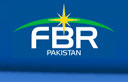 http://e.fbr.gov.pkPrepared by: Registration Automation 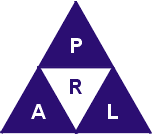 List of FiguresFigure 1: URL enrollment	6Figure 2: Swift enrollment	6Figure 3: Basic information	7Figure 4: Enrollment Application form	8Figure 5: Verify button	8Figure 6: Un-verify button	9Figure 7: Submit button	9Figure 8: Submitted Application	9Figure 9: Activate Swift Enrollment	10Figure 10: E-enrollment	10Figure 11: E-enrollment Request	10Figure 12: Screen for business individual	11Figure 13:  Screen for AOP	11Figure 14: Screen for Company	11Figure 15: e-enrollment Application form	12Figure 16: Error message	12Figure 17: Activation Code for AOP Company	13Figure 18: Check status of enrollment	14Important URLs and Numbers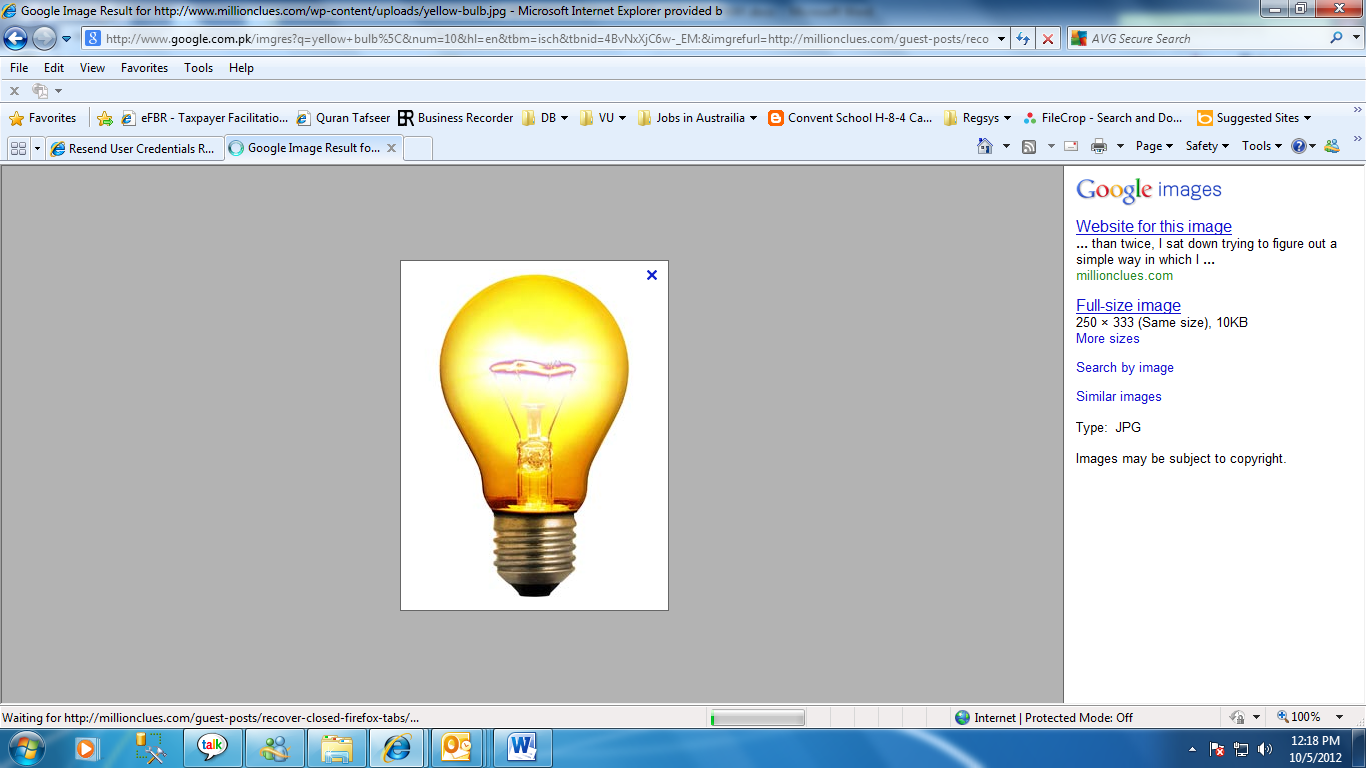 What is e-EnrollmentE-Enrollment is a formal process which a Registered Taxpayer can get through to enroll himself at http://e.fbr.gov.pk to get “User ID” and “Password” . This “User ID” and “Password” helps the Taxpayer to log in to the system to manage his tax related activities. There are two e-Enrollment modes for following taxpayer types:-Salaried Individual should e-Enrolled using “Swift Enrollment Process”.This is a quick process in which user gets enrolled quickly and gets user_id and password without going into form approval process by TFC.Business Individual, AOP and Company should e-Enrolled using “eFBR Enrollment Process”.This is a formal approval process to get enrolled.Pre-RequisitesFollowing are the pre-requisites to get e-Enrolled:Taxpayer must be Registered and have active NTN.Taxpayer must give valid email ID through which he can receive intimations.Taxpayer must give valid mobile numbers to get SMS intimations. Enrollment ProcessThere are two types of Enrollment processes.Swift Enrollment (For Salaried Individual)E Fbr Enrollment (For Business  Individual, AOP And Company)Swift Enrollment Steps for Salaried IndividualSalaried person can follow these steps to get e-enrolled.Go to the URL:  http://e.fbr.gov.pk/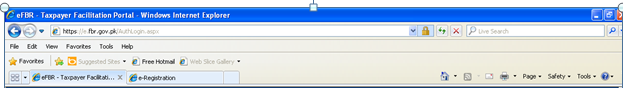 Figure 1: URL enrollmentClick on  “Swift enrollment for salaried individual” link  under the menu e-Enrollment tab.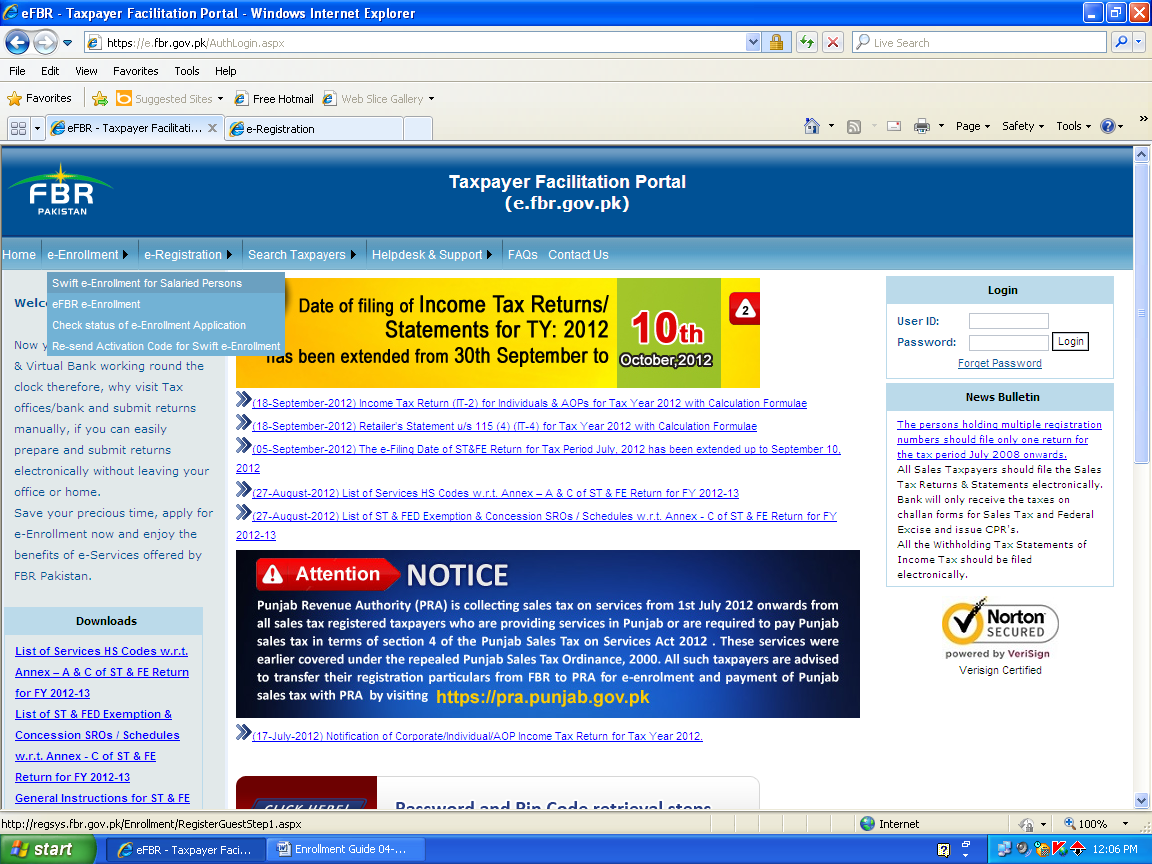 Figure 2: Swift enrollmentWhen user will click on the Swift Enrollment for Salaried Individual menu, the following screen will be displayed as figure 3:Enter Basic Particulars on web page (i.e., NTN, CNIC and Image-Characters) and press "Next" button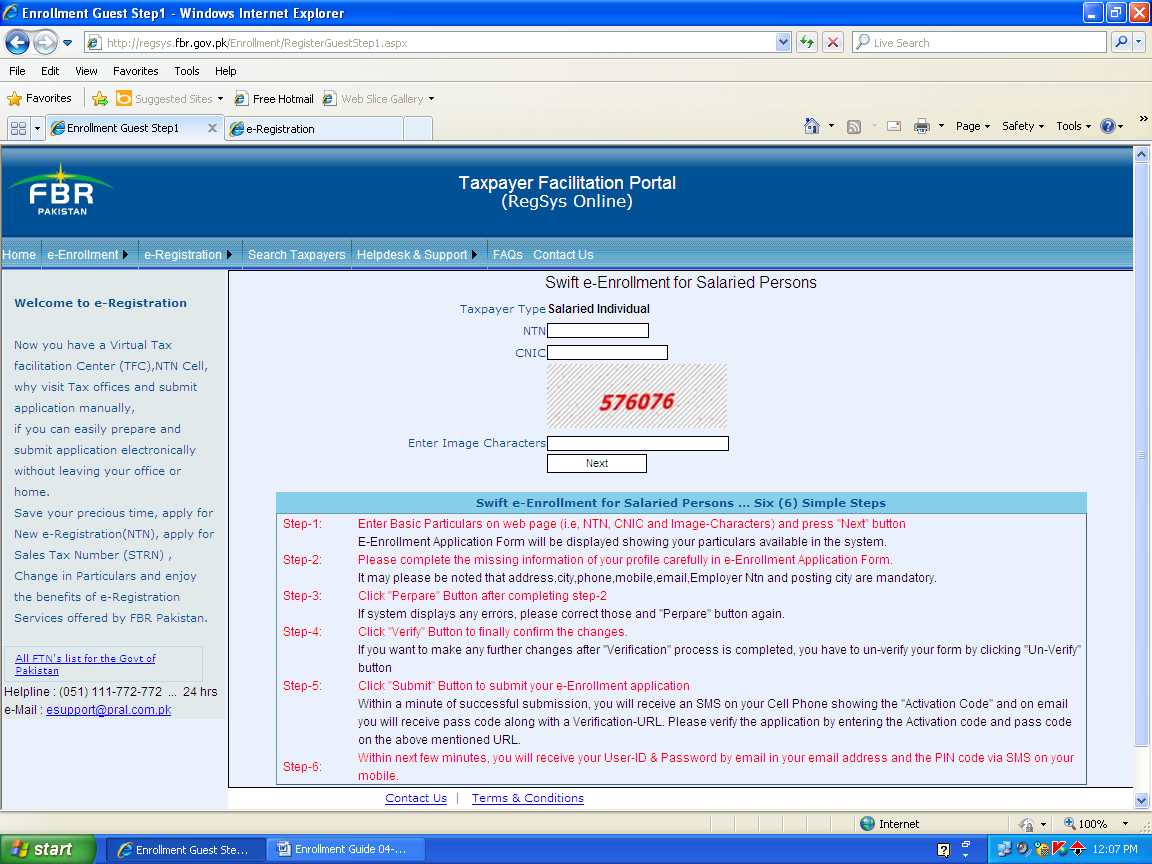 Figure 3: Basic information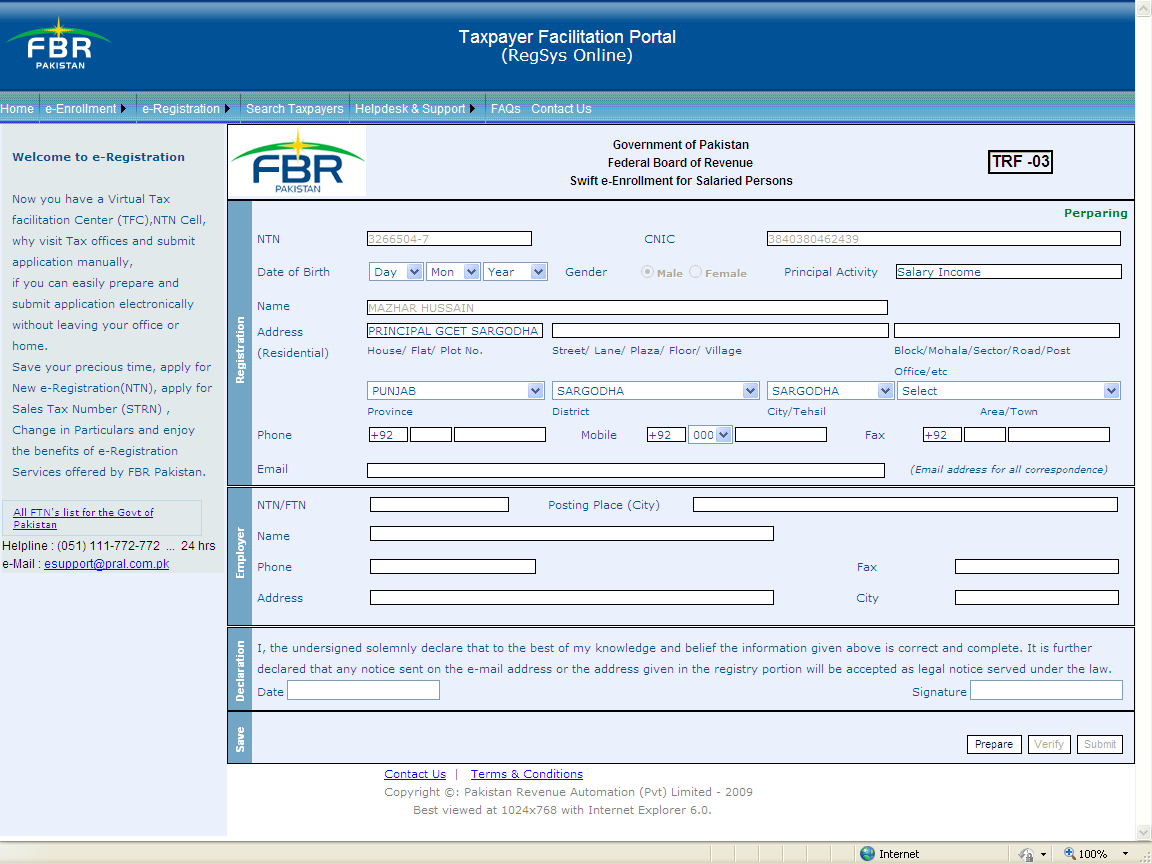 Figure 4: Enrollment Application formThe system will the message “Enrollment Data has been successfully saved”Click "Verify" Button to finally confirm the changes.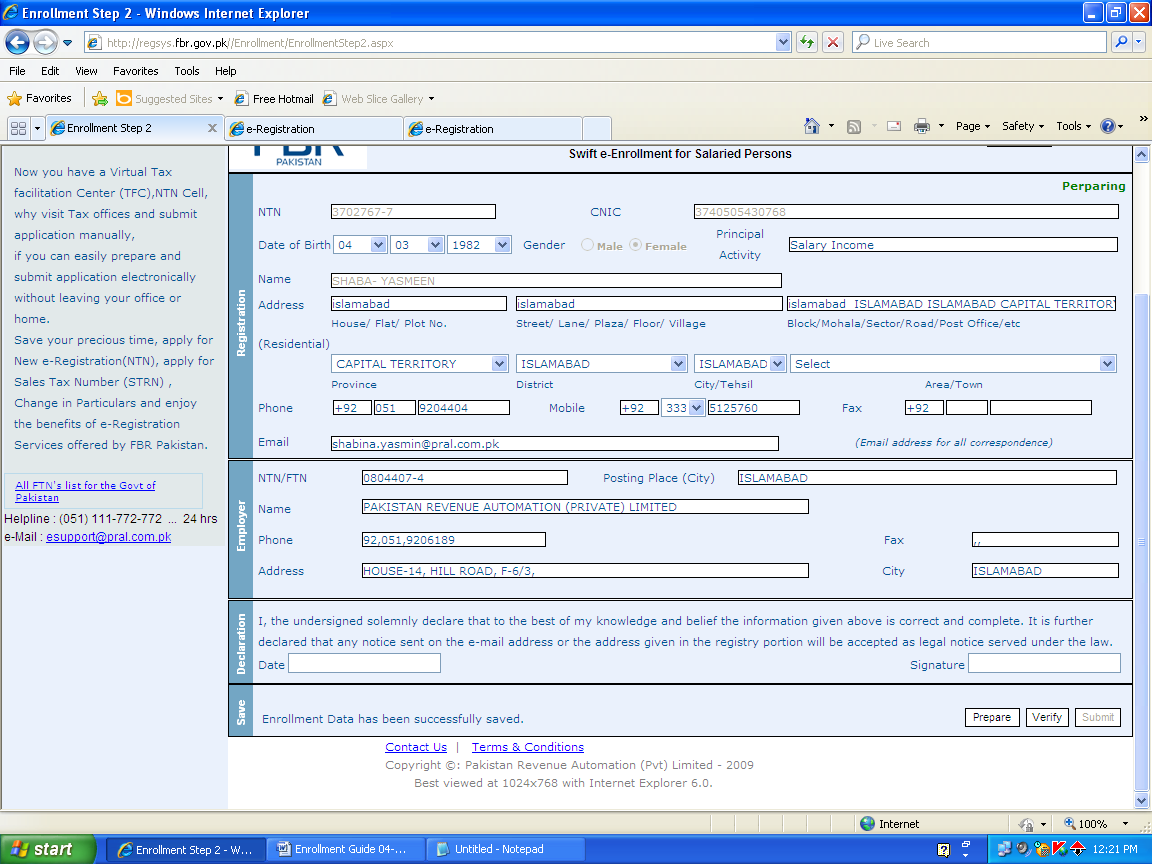 Figure 5: Verify button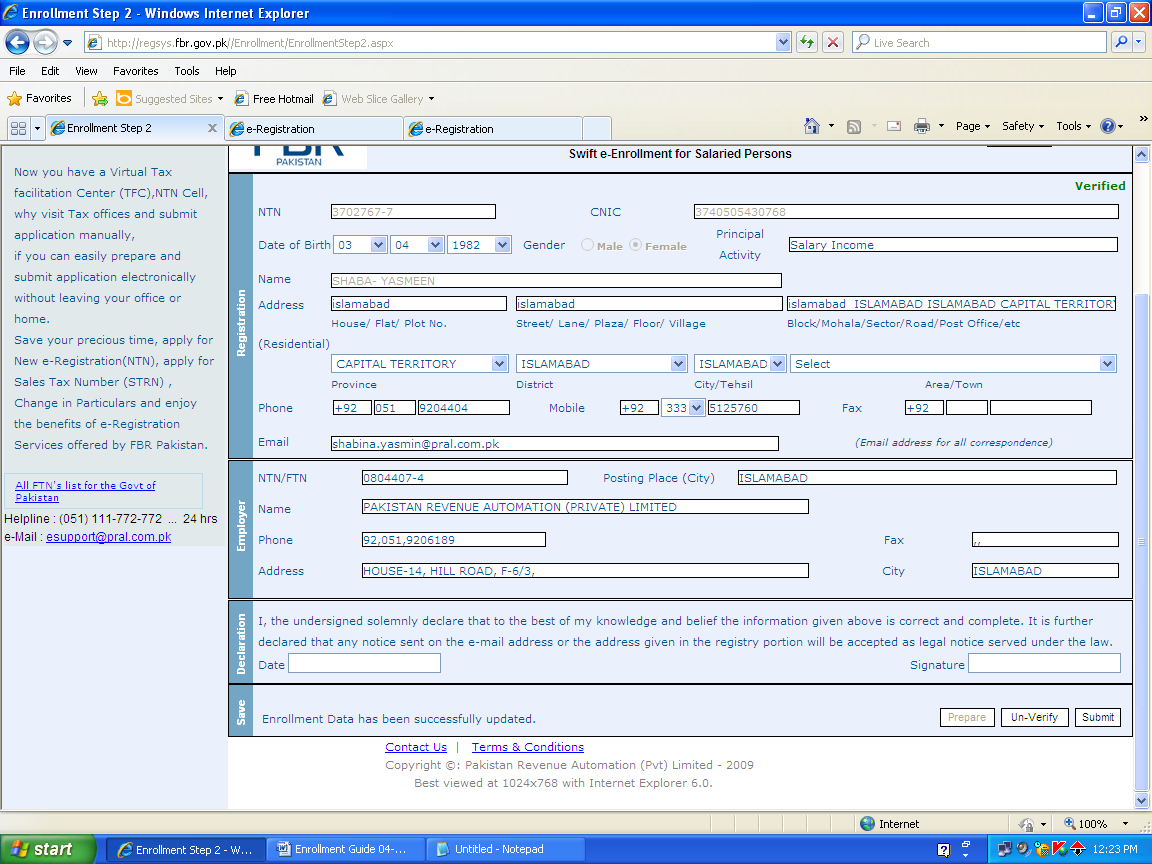 Figure 6: Un-verify button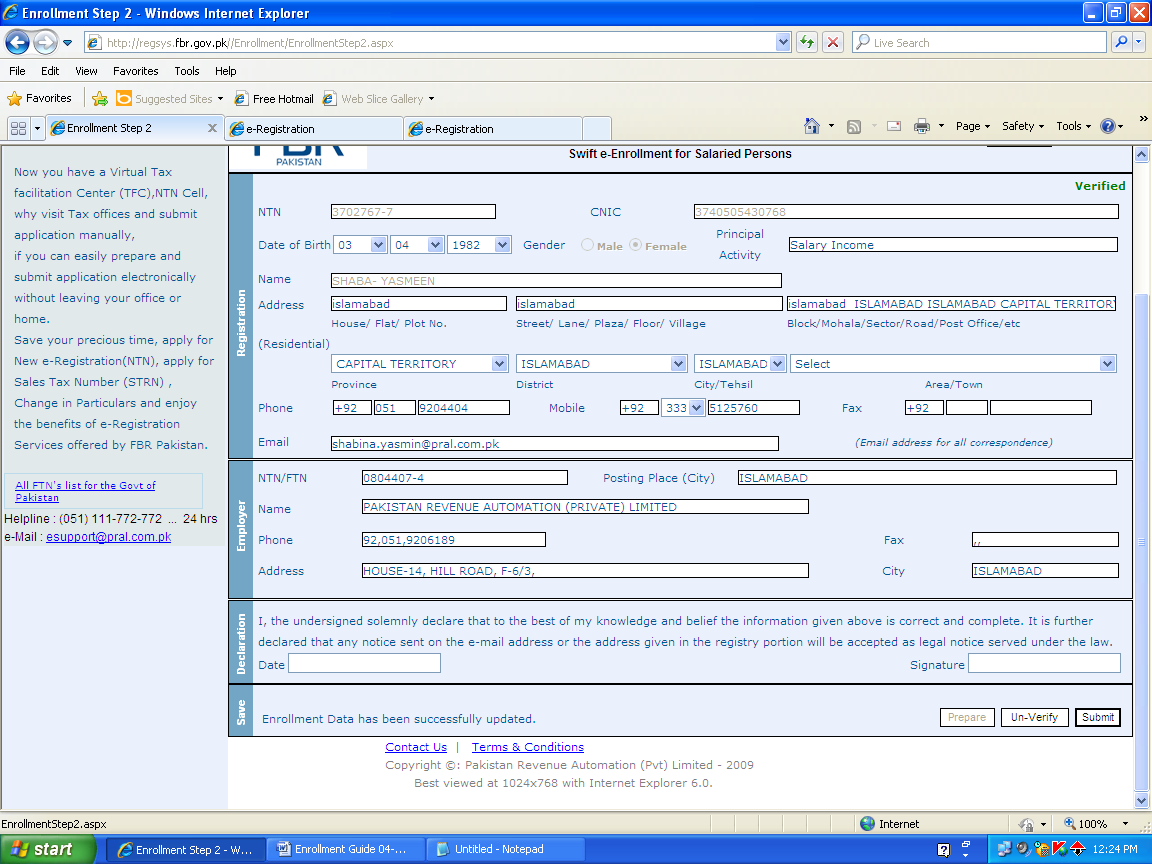 Figure 7: Submit button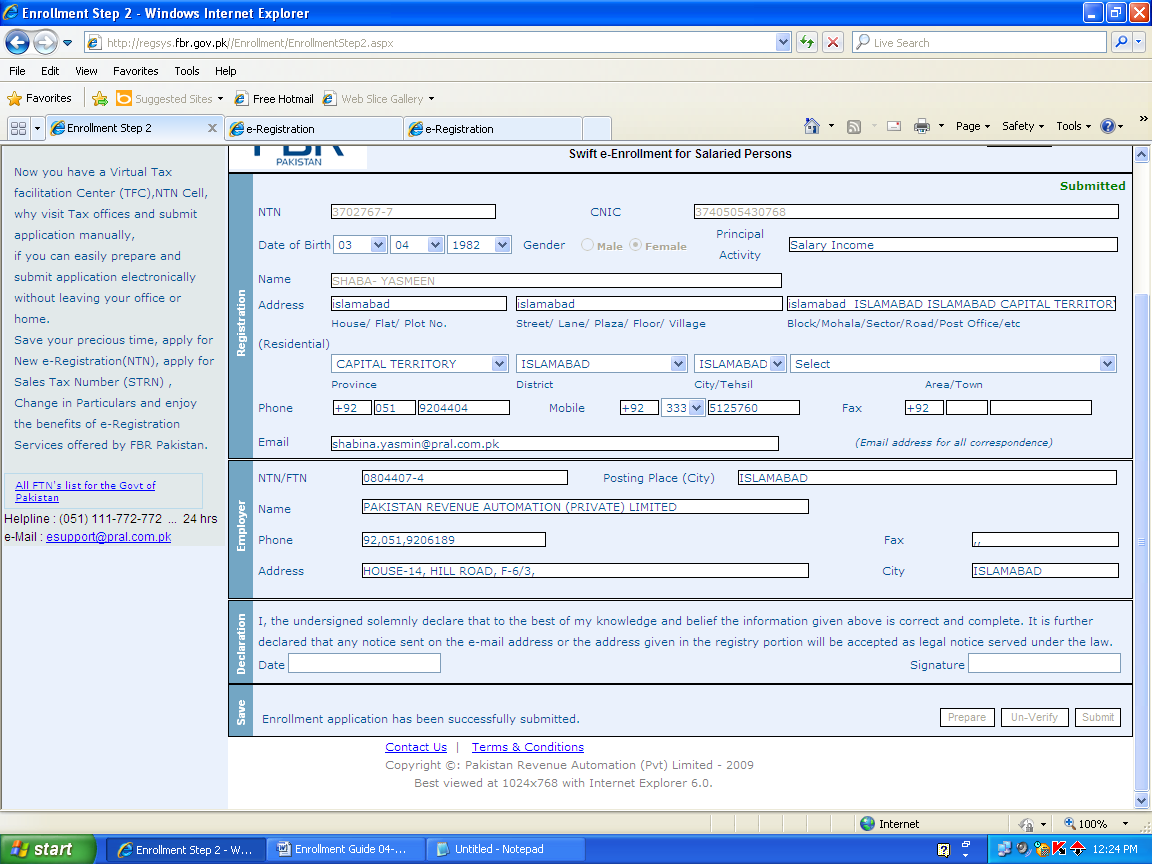 Figure 8: Submitted Application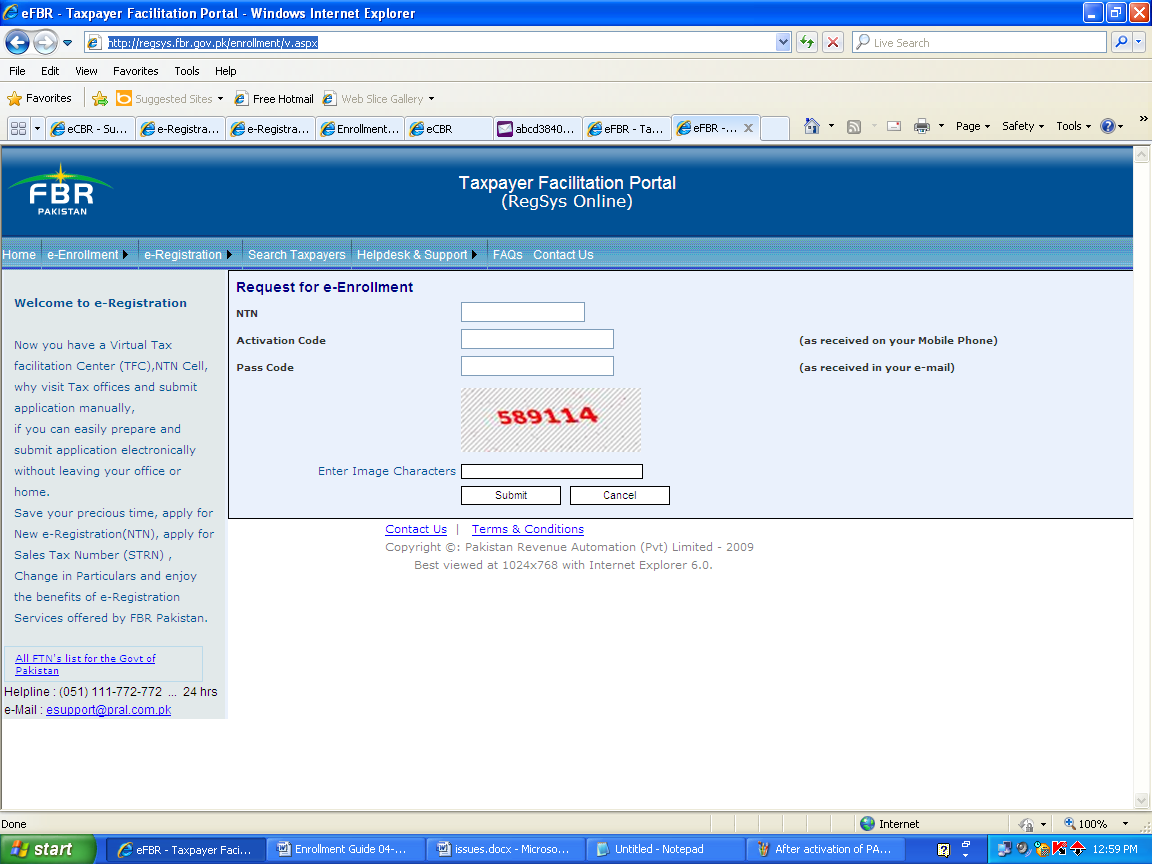 Figure 9: Activate Swift EnrollmenteFbr Enrollment for Business Individual, Aop And CompanyAOP, Company and business individual can use this module for E-enrollment.Click on “eFBR enrollment” under e-Enrollment  link from the main menu.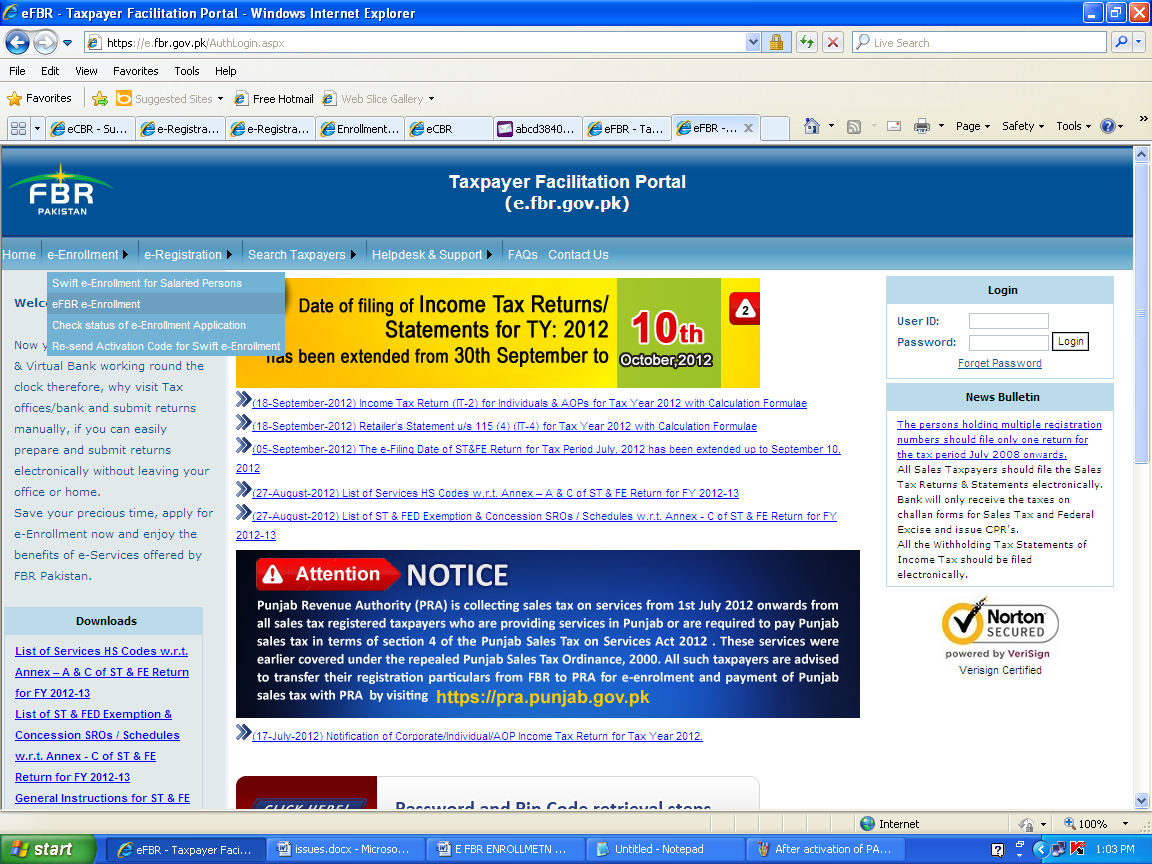 Figure 10: E-enrollmentSelect his taxpayer type and then enter the image.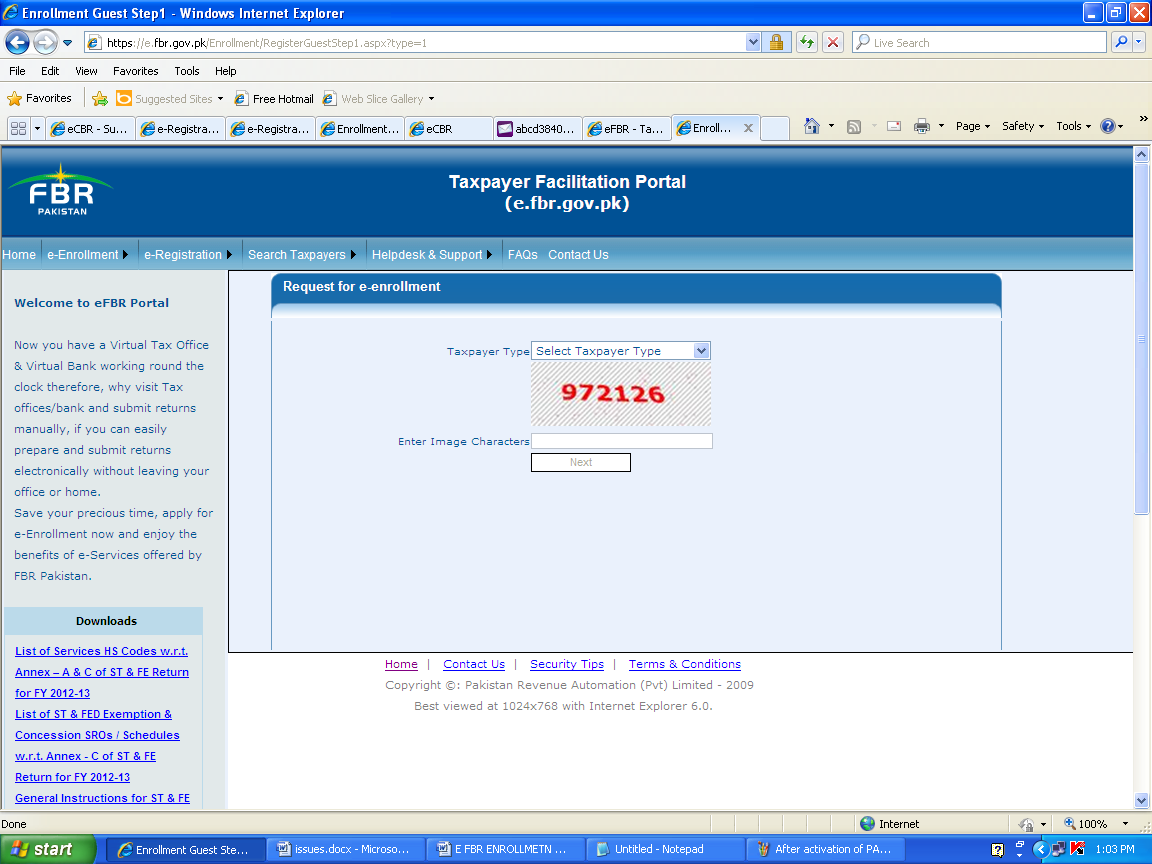 Figure 11: E-enrollment RequestThe following screens will appear depending upon the selected taxpayer typeFor individual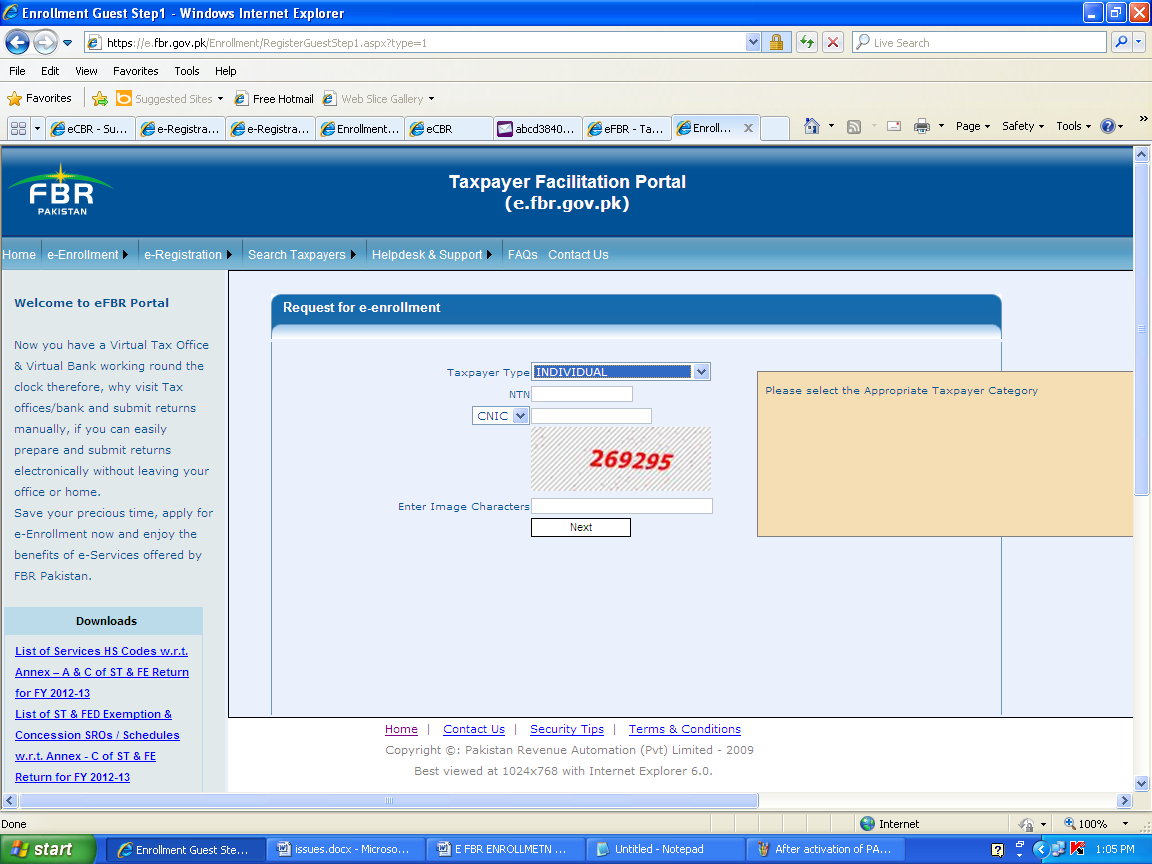 Figure 12: Screen for business individualFor AOP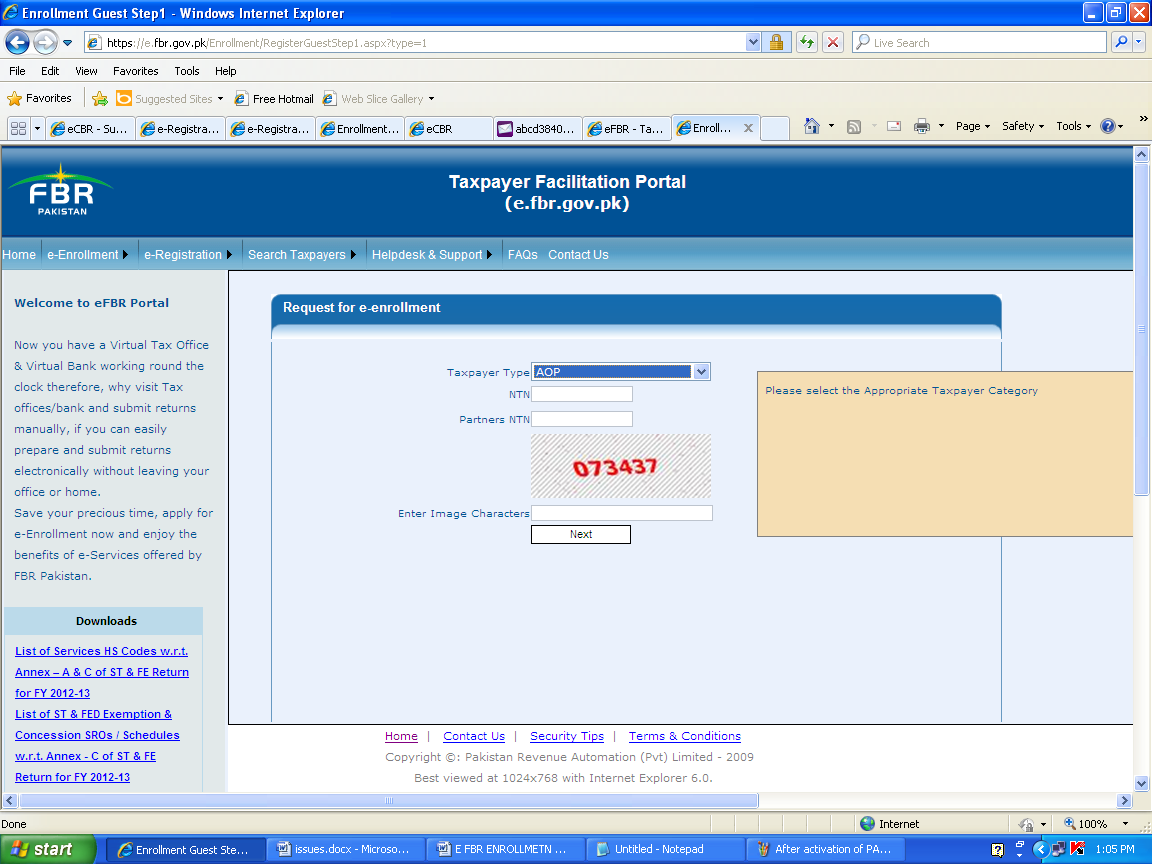 Figure 13:  Screen for AOPFor Company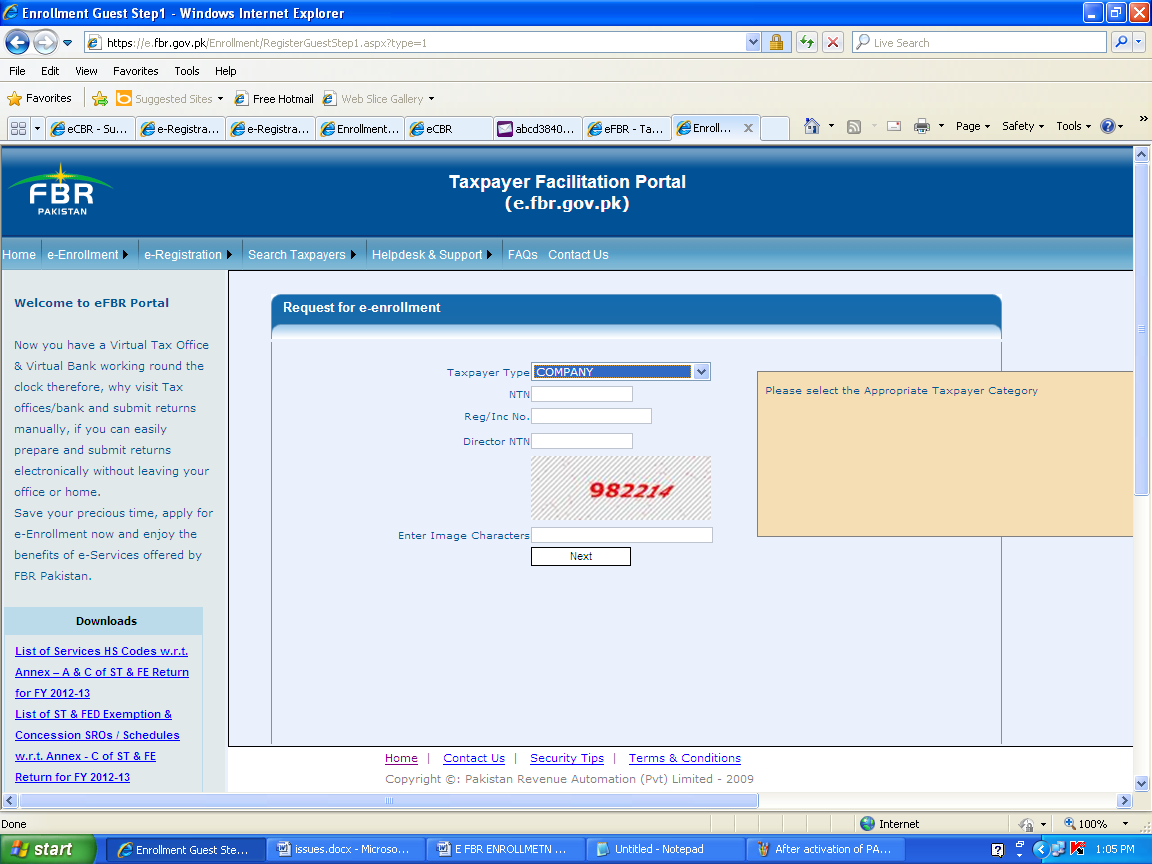 Figure 14: Screen for CompanyThe user will fill the following fields:PhoneEmailMobileRest of the fields will be fetched by the system.Note: - The entered information must be matched with the information which was given at the time of NTN or STRN Registration.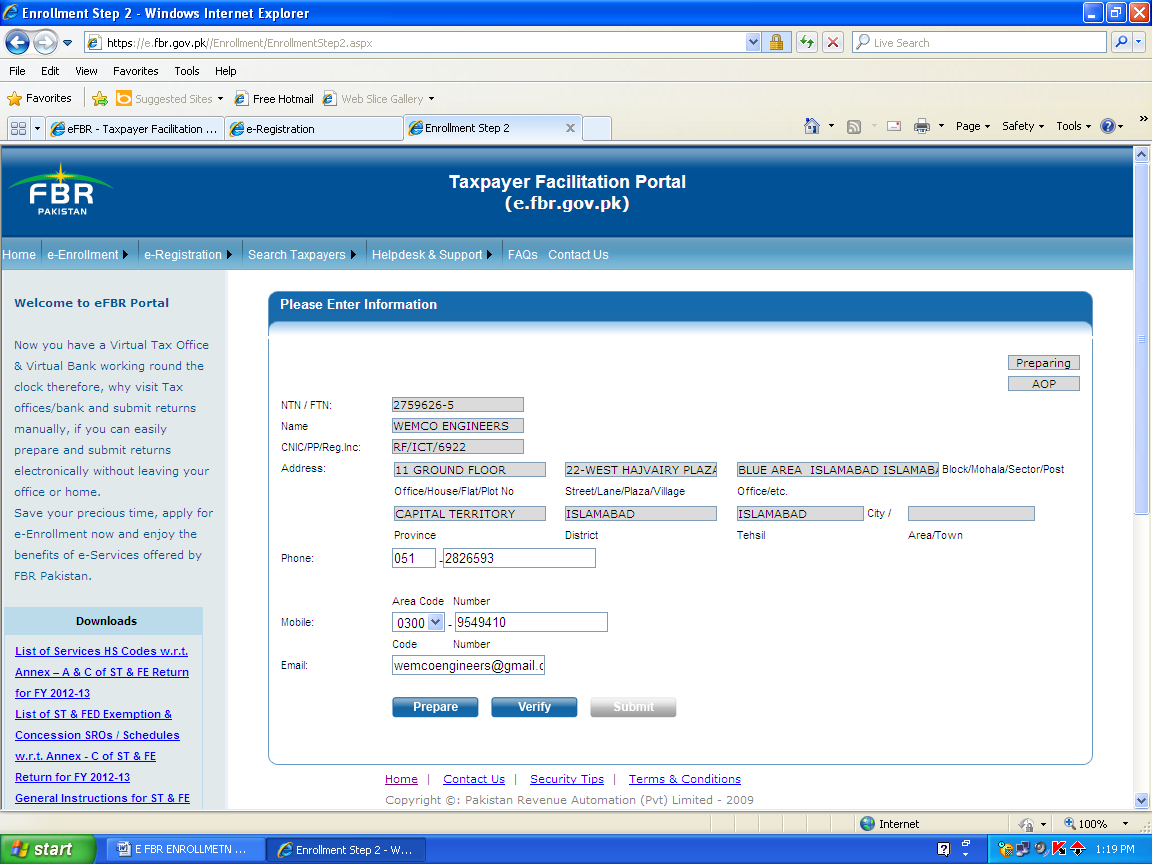 Figure 15: e-enrollment Application formThe user will see the following message if he has entered mismatched data than the data provided at the time of Registration.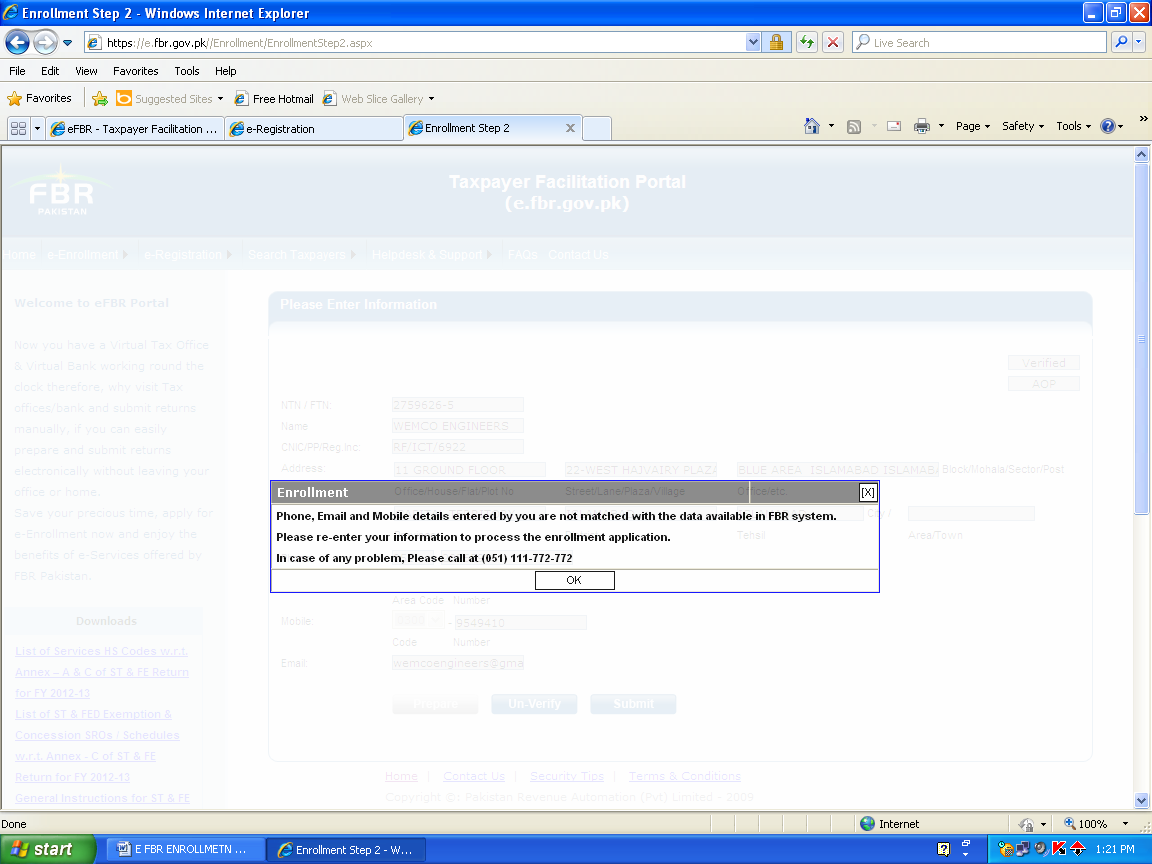 Figure 16: Error messageActivation code will be sent on e-mail.The user will enter the activation code (received via email) to confirm his application. Then click “Activate” button.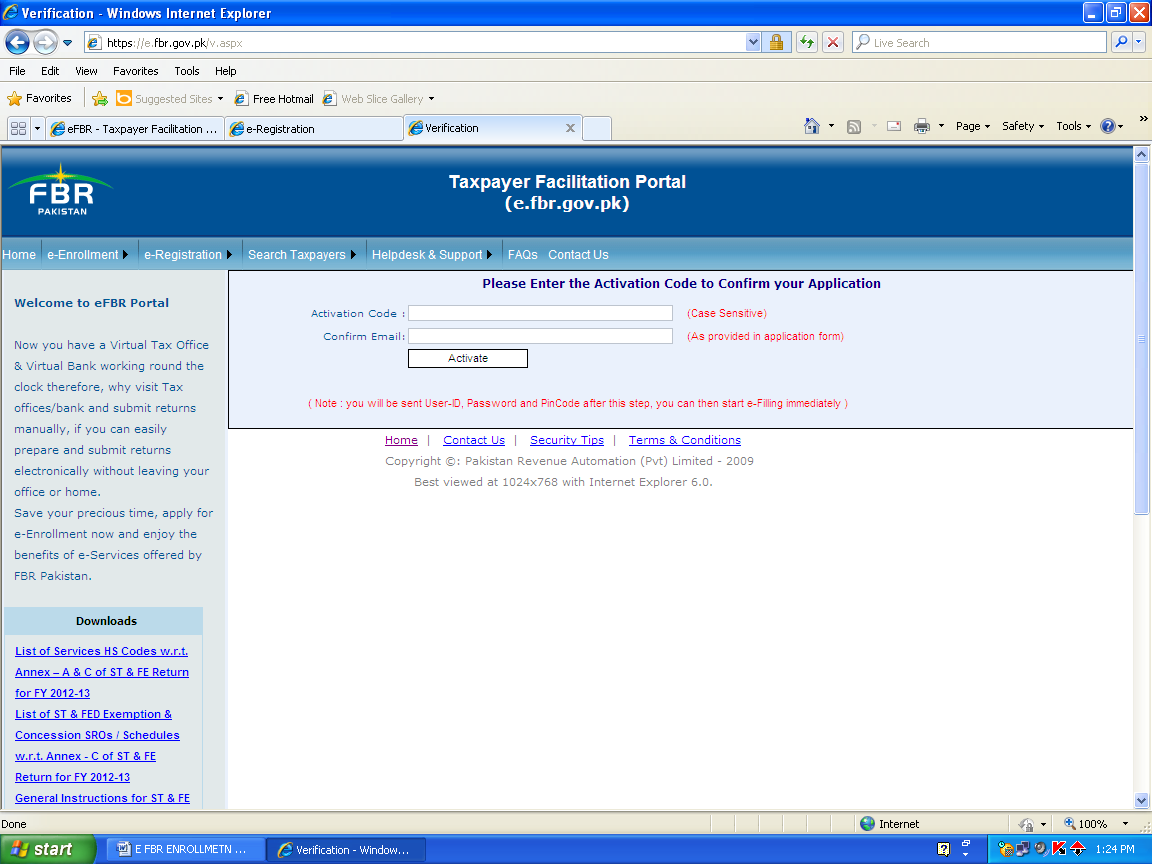 Figure 17: Activation Code for AOP CompanyUser id and password will be emailed to taxpayer if enrollment will be approved after telephonic verification.Email intimation will be sent, if taxpayer enrollment application will be rejected by ETO.Note: - If email or SMS is not received within one hour after submission the enrollment request, please call our Helpline on 051-111-772-772.How can you check your Enrollment Status? Follow the following quick steps to check the status of enrollment.Go to URL:https://e.fbr.gov.pk/enrollment/applicationstatus.aspx  or follow the navigation enrollment=>Check Status of e-Enrollment ApplicationEnter the NTN.Enter the image character.Click the “Submit” button.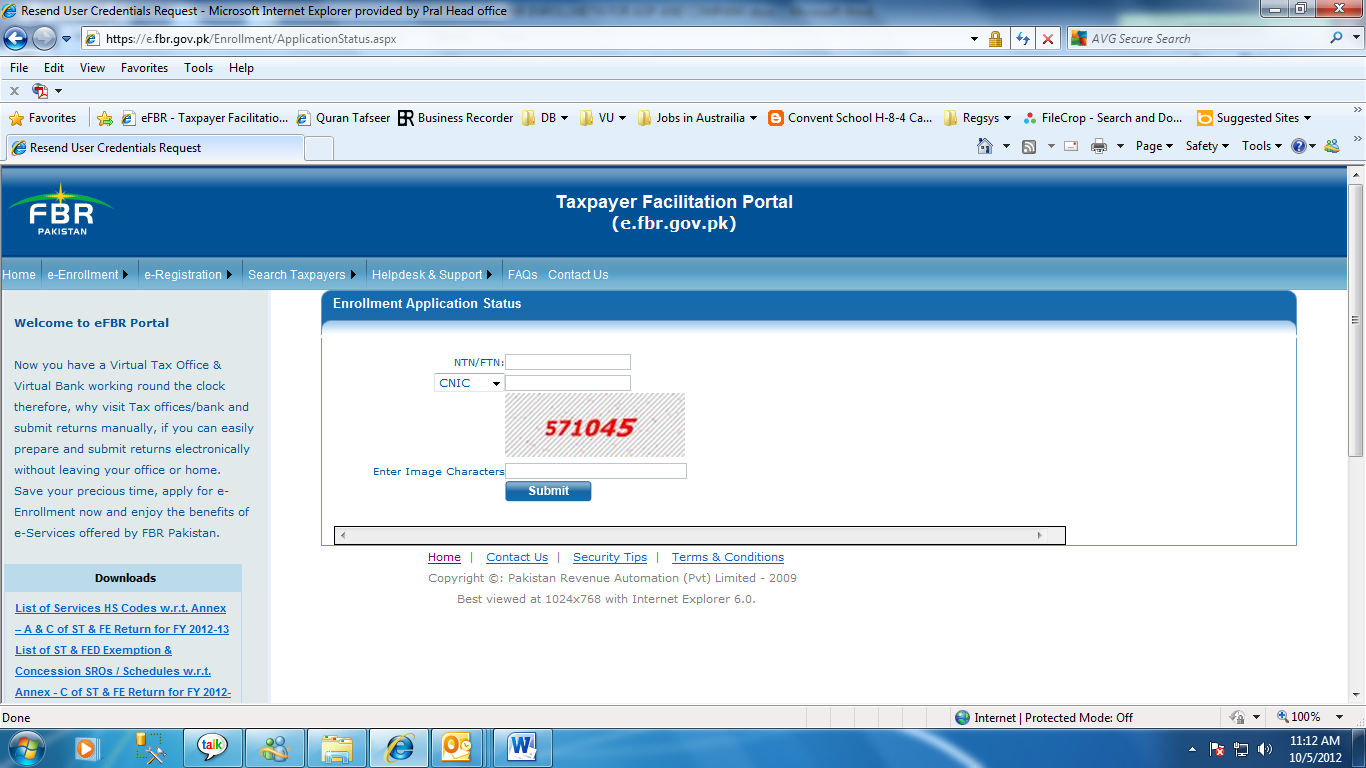 Figure 18: Check status of enrollmentSr.URL or NumbersPurpose of URL or Numbershttp://e.fbr.gov.pkTo access the Official website to put request for Registration, e-Enrollment, file Returns(IT,ST)http://regsys.fbr.gov.pk/enrollment/v.aspxEnter Pass code (Received at Mobile No) and Activation code (Received at email Id) using the URL to activate Swift Enrollment. After the activation an email will be received by applicant on given email id containing “User_ID” and “Password” which can be used to login to the eFBR website. http://regsys.fbr.gov.pk/v.aspxEnter activation code (Recived at email Id) and email id to activate eFBR enrollment which is for Salaried Individual, AOP and Company.http://www.fbr.gov.pkOfficial website of FBRhttps://e.fbr.gov.pk/Enrollment/ApplicationStatus.aspxCheck enrollment Application StatusHelp line 24 hours051-111-772-772E-Enrollment Application Form will be displayed showing your particulars available in the system. Complete the missing information of your profile carefully in e-Enrollment Application Form. Click "Prepare" Button after completing the missing information. If you want to make further changes after "Verification" process is completed, you have to un-verify your form by clicking "Un-Verify" button.Click "Submit" Button to submit your e-Enrollment application. You will receive an SMS on your Cell Phone showing the "Activation Code" and on email you will receive “Pass Code”. You will receive your User-ID & Password by email in your email address.Please verify the application by entering the Activation code and pass code on the URL http://regsys.fbr.gov.pk/enrollment/v.aspx as shown in figure 9. After successful activation you will receive the “User_Id” and “Password” at the email address.After receiving the “User ID” and “Password” at your given email ID, you will be able to log in to the system using URL http://e.fbr.gov.pkYou will receive your User-ID & Password by email in your email address.Please verify the application by entering the Activation code and pass code on the URL http://regsys.fbr.gov.pk/enrollment/v.aspx as shown in figure 9. After successful activation you will receive the “User_Id” and “Password” at the email address.After receiving the “User ID” and “Password” at your given email ID, you will be able to log in to the system using URL http://e.fbr.gov.pk